SKSY:n Gynesytologiaa Seminaari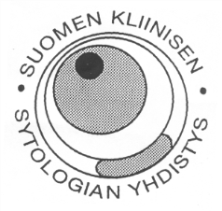 Helsinki, Scandic Park, Mannerheimintie 46, 20-21.9.2018 Ohjelma20.9.20189.00 Rekisterointi, kahvi/tee, tutustuminen näyttelyyn9.30 Ivana Kholová: Tervetuloa koulutukseen9.35-10.15 Jorma Paavonen: HPV-rokotekattavuus ja vaikuttavuus Suomessa10.15-10.40 Olga Veijalainen: HPV-seulonta: gynekologin ja tutkijan näkökulma10.40-11.00 Tuula Kuukasjärvi: HPV positiivisuus ja morfologia neste-papassa11.00-11.30 Anni Virtanen: Seulonta Suomessa11.30-12.30 Lounas, tutustuminen näyttelyyn12.30-13.15 Anders Hjerpe: Liquid based cytology and primary HPV screening: Karolinska experience13.15-14.00 Henrietta Sidlová: Liquid based and classical cytology: pros and cons14.00-14.30 Monica Nieminen ja Erja Rajakorpi: Neste papa: Seinäjoen kokemus14.30-15.00  Kahvi/tee, tutustuminen näyttelyyn15.00-15.30 Ralf Bützow: Sytologinen vs. histologinen SIL15.30-16.00 Hannu Tuominen: Laatua gynesytologiassa21.9.2018 9.00-9.30 Olli Carpén: Ovariosyöpä: uudet diagnostiset mahdollisuudet ja biopankit9.30-10.00 Harry Kujari: Endokerviksin atypiaa10.00-10.30 Henrietta Sidlová: Endometrial atypia in PAP smears and liquid based preparations10.30-11.00 Ivana Kholová, Henrietta Sidlová: Lieriöatypia- tapauksia11.00-11.30 Kahvi/tee, tutustuminen näyttelyyn11.30-12.00 Jussi Tarkkanen: Normaalin PAPA:n rajoissa12.00-12.30 Anni Virtanen ja Jussi Tarkkanen: ASC-H12.30-13.00 Hannu Tuominen, Leena Krogerus: Levyepiteeli tapauksia – once in a lifeSitovat ilmoittautumiset tällä lomakkeella 6.9.2018 mennessä. Koulutusmaksu 250€ maksetaan 6.9.2018 mennessä SKSY:n Nordean pankkitilille FI 48 1023 3000 2320 61. Viestikenttään merkitään osallistujan nimi. Majoitus ei sisälly koulutusmaksuun. Ilmoittautumisesta tulee sähköpostivahvistus. Jos linkki ei toimi, kopioi seuraava osoite selaimesi osoitekenttää: https://docs.google.com/forms/d/e/1FAIpQLSfIpudLj7dodcBVs5EEivjj_A-BpYBZKsOB0F0zkRlW_zuvKQ/viewform?c=0&w=1 Scandicin Park nettisivuilta on varattava huoneita kiintiöhintaan 125 €/ yhden hengen huone/ yö tai 145 €/ kahden hengen huone/ yö koodilla BKLI200918.  Suora linkki on http://www.scandichotels.fi/?bookingcode=BKLI200918. Tarjous on voimassa 6.9.2018 asti tai niin kauan kuin vapaita huoneita riittää. Kannattaa varata ajoissa.